Your recent request for information is replicated below, together with our response.How many reports have you received in the last 7 years of an alleged assault by a Doctor in a clinical setting?  For the avoidance of doubt, I mean in the form of the treatment provided.  Can the data be provided for each calendar year please?Can I have a breakdown of the above for each of the calendar year:The number of cases still ongoing without anyone being chargedThe number of reports where no action was takenWhen a Doctor has been charged with a criminal offence generally what has the charge been?Unfortunately, I estimate that it would cost well in excess of the current FOI cost threshold of £600 to process your request.  I am therefore refusing to provide the information sought in terms of section 12(1) of the Act - Excessive Cost of Compliance.To explain, occupation is not a mandatory field on our crime recording systems plus we are unable to search crime reports based on the occupation of the accused at the time of the offence.  Furthermore, we are unable to search by locus type such as 'clinical setting'.The number of cases still ongoing that someone has been charged but it has still not been to court.The number of completed that has resulted in a conviction.The number of completed cases with a not guilty / not proven verdict.Police Scotland does not hold prosecution and conviction information and section 17 of the Act therefore applies.  You may wish to contact the Crown Office and Procurator Fiscal Service (COPFS) and/ or the Scottish Courts Service. If you require any further assistance, please contact us quoting the reference above.You can request a review of this response within the next 40 working days by email or by letter (Information Management - FOI, Police Scotland, Clyde Gateway, 2 French Street, Dalmarnock, G40 4EH).  Requests must include the reason for your dissatisfaction.If you remain dissatisfied following our review response, you can appeal to the Office of the Scottish Information Commissioner (OSIC) within 6 months - online, by email or by letter (OSIC, Kinburn Castle, Doubledykes Road, St Andrews, KY16 9DS).Following an OSIC appeal, you can appeal to the Court of Session on a point of law only. This response will be added to our Disclosure Log in seven days' time.Every effort has been taken to ensure our response is as accessible as possible. If you require this response to be provided in an alternative format, please let us know.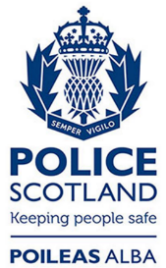 Freedom of Information ResponseOur reference:  FOI 24-0419Responded to:  15 February 2024